1. Podaci o podnositelju zahtjeva 2. Podaci za izračun oslobođenja:Pod materijalnom i kaznenom odgovornošću potvrđujem da su podaci navedeni u ovom zahtjevu istiniti.    Mjesto i datum:                                                                                                ____________________        					____________________________________                                                      M.P.	   (ime i prezime te potpis odgovorne osobe)Upute za popunjavanje:REPUBLIKA HRVATSKAPRIMORSKO-GORANSKA ŽUPANIJAOPĆINA MATULJIOBRAZAC 1.  ZAHTJEV ZA OSLOBOĐENJE OD PLAĆANJA KOMUNALNE NAKNADERADI NEMOGUĆNOSTI OBAVLJANJA DJELATNOSTI1. Ime i prezime / naziv:2.Adresa sjedišta (ulica i kućni broj, mjesto, poštanski broj):3.OIB:4. Adresa poslovnog prostora (ulica i kućni broj, mjesto, poštanski broj):5.Kontakt telefon6.e-mail adresa1.Mjesec / mjeseci za koji /koje se traži oslobođenje2.Broj dana kada se odlukama nadležnih tijela nije smjela obavljati djelatnost u poslovnom prostoru u pojedinom mjesecu za koji se traži oslobođenje3.Godišnji iznos komunalne naknade utvrđen rješenjem o komunalnoj naknadiNAČIN I ROKOVI PODNOŠENJA ZAHTJEVA:Zahtjev se može podnijeti za svaki mjesec zasebno u vrijeme trajanja posebnih okolnosti i to istekom mjeseca za koji se zahtjev podnosi. Zahtjev se može podnijeti i nakon prestanka posebnih okolnosti odnosno nakon ponovnog početka obavljanja djelatnosti za čitavo razdoblje kada se odlukama nadležnih tijela nije smjela obavljati djelatnost u poslovnom prostoru a najkasnije u roku od 30 dana od ponovnog početka obavljanja djelatnosti.Uz zahtjev se uplaćuje upravna pristojba u iznosu od 20,00 kuna u upravnim biljezima sukladno Tar.br. 1. iz Tarife upravnih pristojbi Uredbe o tarifi upravnih pristojbi („Narodne novine“ br. 8/17., 37/17., 129/17., 18/19., 97/19. i 128/19).NAČIN IZRAČUNA OSLOBOĐENJAIznos oslobođenja utvrđuje se na način da se godišnji iznos komunalne naknade, za godinu u kojoj su nastupile posebne okolnosti, umanji srazmjerno broju dana trajanja nemogućnosti obavljanja djelatnosti u toj godini i to prema slijedećoj formuli:Godišnji iznos komunalne naknade_________________________                          X	     Broj dana u kojima se nije mogla (smjela)                    365 dana                                                      obavljati djelatnostPROVEDBAO zahtjevima rješava Jedinstveni upravni odjel rješenjemZa rješenjem utvrđene iznose oslobođenja, umanjiti će godišnji iznos komunalne naknade utvrđen Rješenjem o komunalnoj naknadi te zatvoriti obveze po osnovi obroka koji dospijevaju u 2020.godiniOBVEZNI PRILOZIRješenje o minimalno tehničkim uvjetima za prostor u kojima se djelatnost obavlja ili drugi akt iz kojeg je vidljivo da je namjena prostora obuhvaćena Odlukom Stožera civilne zaštite Republike Hrvatske o zabrani obavljanja djelatnostiPROVEDBENI PROPISI I AKTIOdluka o komunalnoj naknadi („Službene novine PGŽ broj 39/18, 26/19, 09/20 i 17/20“)Odluka  o uvjetima i načinu ostvarivanja prava na oslobođenje od plaćanja komunalne naknade zbog nastupa posebnih okolnosti („Službene novine“ PGŽ broj xxxxx)Opći porezni zakon (Narodne novine 115/16, 106/18,121/19,32/20 i 42/20)Pravilnik o provedbi Općeg poreznog zakona (Narodne novine 45/19, 35/20 i 43/20)NAČIN PODNOŠENJA ZAHTJEVAZahtjevi se podnose na adresu Općine Matulji, Trg. M.Tita 11, Matulji, osobno u pisarnicu Općine ili putem pošte.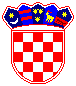 